Znak sprawy: OO.GK.271.13.2019.PN				Ostrowite, dn. 04.09.2019 r.Zamawiający:GMINA OSTROWITEul. Lipowa 262-402 Ostrowitetel./fax 63 2765160SPECYFIKACJA ISTOTNYCH WARUNKÓW ZAMÓWIENIADOTYCZY:przetargu nieograniczonego na:Dostawa i montaż (jeśli dotyczy) wyposażenia, placu zabaw oraz prowadzenia zajęć opiekuńczo-wychowawczych i edukacyjnych do Gmninnego Klubu Dziecięcego w Ostrowitem w ramach projektów pn. „Wsparcie na rzecz osób wykluczonych z rynku pracy w formie utworzenia Gminnego Klubu Dziecięcego w Ostrowitem” oraz  „Utworzenie Gminnego Klubu Dziecięcego w Ostrowitem”, z podziałem na części.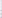 Rozdział I. Nazwa i adres zamawiającegoGmina Ostrowiteul. Lipowa 262-402 Ostrowitetel./ fax 63 2765160e-mail: ugmostrowite@post.plwww.ostrowite.plNIP: 667-169-98-52REGON: 311019390Rozdział 2. Tryb udzielenia zamówienia2.1. Postępowanie prowadzone jest w trybie przetargu nieograniczonego na podstawie ustawy z dnia 29 stycznia 2004 roku Prawo zamówień publicznych (tj: Dz. U. z 2018 r. poz.1986, ze zmianami) wraz z aktami wykonawczymi do ustawy, w tym w szczególności:Rozporządzenia Ministra Rozwoju z dnia 26 lipca 2016 r. w sprawie rodzajów dokumentów, jakich może żądać zamawiający od wykonawcy w postępowaniu o udzielenie zamówienia (Dz. U. z 2016r., poz. 1126 ze zmianami),Rozporządzenia Prezesa Rady Ministrów z dnia 28 grudnia 2017 r. w sprawie średniego kursu złotego w stosunku do euro stanowiącego podstawę przeliczania wartości zamówień publicznych ( Dz. U. z 2017, poz. 2477),2.2.W sprawach nieuregulowanych ustawą stosuje się przepisy ustawy z dnia 23 kwietnia 1964 r. — Kodeks cywilny (tj. Dz. U. z 2019 r, poz. 1145 z późn. zmianami). 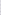 2.3. Wartości zamówienia nie przekracza równowartości kwoty określonej w przepisach wykonawczych wydanych na podstawie art. 11 ust. 8 ustawy PZP.Rozdział 3. Opis przedmiotu zamówienia3.1.Przedmiotem zamówienia Wyposażenie i montaż placu zabaw oraz zakup mebli i urządzeń do pomieszczeń Gminnego Klubu Dziecięcego  wraz z zakupem pomocy do prowadzenie zajęć opiekuńczo wychowawczych i edukacyjnych w ramach projektów pn. „Wsparcie na rzecz osób wykluczonych z rynku pracy w formie utworzenia Gminnego Klubu Dziecięcego w Ostrowitem” oraz  „Utworzenie Gminnego Klubu Dziecięcego w Ostrowitem”, z podziałem na części.Przedmiot zamówienia został podzielony na trzy  części wskazane w pkt 3.23.2. Przedmiot zamówienia, o którym mowa w pkt 3.1. obejmował będzie następujące części:1) CZĘŚĆ 1 ZAMÓWIENIA - dostawa i montaż  (jeśli dotyczy) wyposażenia  Gminnego Klubu Dziecięcego , ul. Szkolna 4; 62-402 Ostrowitem, zgodnie z opisem zawartym w załączniku nr 1 do Formularza ofertowego.Zamawiający dopuszcza realizowanie dostaw sukcesywnie. Wykonawca zobowiązany jest zrealizować dostawy w terminie uzgodnionym z Zamawiającym z minimum 3-dniowym pisemnym wyprzedzeniem. Odpowiedzialność za uszkodzenie przedmiotu zamówienia w czasie transportu oraz wnoszenia ponosi Wykonawca. Szczegółowy opis przedmiotu zamówienia zawarty został w załączniku nr 1 do Formularza oferty.2) CZĘŚĆ 2 ZAMÓWIENIA — Wyposażenie i montaż placu zabaw przy Gminnym Klubie Dziecięcym w Ostrowitem, ul. Szkolna 4; 62-402 Ostrowite, zgodnie opisem zawartym w załączniku nr 2 do Formularza ofertowego.Zamawiający dopuszcza realizowanie dostaw sukcesywnie. Wykonawca zobowiązany jest zrealizować dostawy w terminie uzgodnionym z Zamawiającym z minimum 3-dniowym pisemnym wyprzedzeniem. Odpowiedzialność za uszkodzenie przedmiotu zamówienia w czasie transportu oraz wnoszenia ponosi Wykonawca. Szczegółowy opis przedmiotu zamówienia zawarty został w załączniku nr 2 do Formularza oferty oraz załączniku nr 6 do SIWZ - opis urządzeń i załącznik nr 7 do SIWZ - załącznik graficzny.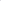 3) CZĘŚĆ 3 ZAMÓWIENIA — dostawa i montaż (jeśli dotyczy) pomocy do prowadzenia zajęć opiekuńczo-wychowawczych i edukacyjnych do Gminnego Klubu Dziecięcego w Ostrowitem, ul. Szkolna 4, 62-402 Ostrowite, zgodnie opisem zawartym w załączniku nr 3 do Formularza ofertowego.Zamawiający dopuszcza realizowanie dostaw sukcesywnie. Wykonawca zobowiązany jest zrealizować dostawy w terminie uzgodnionym z Zamawiającym z minimum 3-dniowym pisemnym wyprzedzeniem. Odpowiedzialność za uszkodzenie przedmiotu zamówienia w czasie transportu oraz wnoszenia ponosi Wykonawca. Szczegółowy opis przedmiotu zamówienia zawarty został w załączniku nr 3 do Formularza oferty.3.3. Informacje wspólne dla Części 1, 2 i 3 zamówienia:Dostarczony przedmiot zamówienia musi być wykonany z materiałów nietoksycznych, zgodnych z aktualnymi normami, fabrycznie nowy, wolny od wad i bez uszkodzeń mechanicznych, wolny do obciążeń prawami osób trzecich, zapakowany w opakowania umożliwiające jednoznaczną identyfikację zapakowanego produktu. Zamawiający wymaga, aby wydania książek i pomocy dydaktycznych były wydaniami najnowszymi. Zamawiający dopuszcza wydania starsze tylko wówczas, gdy nie ukazało się jeszcze wydanie nowe, poprawione lub uzupełnione. Zamawiający wymaga książek bez wad i pomyłek wydawcy.W przypadku stwierdzenia przez Zamawiającego, że dostarczone egzemplarze nie spełniają wymagań Zamawiającego, Wykonawca winien wymienić je na inne spełniające te wymogi.Wszystkie elementy przedmiotu zamówienia muszą być oznaczone zgodnie z obowiązującymi przepisami, w szczególności znakami bezpieczeństwa oraz muszą posiadać odpowiednie atesty i certyfikaty wymagane dla przedmiotów przeznaczonych do użytkowania w placówkach oświatowych.Wszystkie pomoce dydaktyczne muszą spełniać następujące warunki: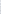 posiadać deklarację CE — deklaracja ConformitćEuropćenne — jeśli dotyczy;posiadać certyfikat IS09001 dla producenta sprzętu (wyposażenie TIK);posiadać dołączone niezbędne instrukcje i materiały dotyczące użytkowania, w języku polskim;Wykonawca udziela gwarancji jakości przedmiotu zamówienia, na okres nie krótszy niż 24 miesiące, z zastrzeżeniem wyjątków szczegółowo wskazanych w załącznikach nr l/nr 2/nr 3 do Formularza oferty, w których dla poszczególnych elementów przedmiotu umowy wskazany został dłuższy okres gwarancji. W odniesieniu do produktów objętych przedmiotem zamówienia, dla których okres gwarancji producenta jest dłuższy od wskazanego w zdaniu poprzednim, obowiązuje dłuższy termin. Za datę początkową obowiązywania udzielonej gwarancji, uznaje się dzień podpisania Protokołu zdawczo — odbiorczego, o którym mowa w 5 ust.l.Zamawiający informuje, że tam, gdzie w SIWZ opisał przedmiot zamówienia przez wskazanie znaków towarowych, patentów lub pochodzenia, źródła lub szczególnego procesu, który charakteryzuje produkty lub usługi dostarczane przez konkretnego Wykonawcę, które mogłoby doprowadzić do uprzywilejowania lub wyeliminowania niektórych Wykonawców lub produktów, Zamawiający dopuszcza rozwiązanie równoważne opisywanym pod warunkiem, że będą one o nie gorszych właściwościach i jakości.Zamawiający informuje, że wszelkie nazwy produktów, urządzeń i materiałów wskazujące na konkretnego producenta, które ewentualnie zostały użyte w szczegółowym opisie przedmiotu zamówienia są przykładowe i służą jedynie ustaleniu pożądanego standardu jakościowego oraz określeniu parametrów technicznych, użytkowych i funkcjonalnych. Zamawiający informuje, że dopuszcza w tym zakresie składanie ofert równoważnych tj. zaoferowanie produktów, urządzeń i materiałów innych producentów niż wskazane w szczegółowym opisie przedmiotu zamówienia pod warunkiem, że posiadają one parametry techniczne, użytkowe i funkcjonalne nie gorsze od założonych w szczegółowym opisie przedmiotu zamówienia.Zgodnie z art. 30 ust. 5 ustawy PZP Wykonawca, który powołuje się na rozwiązania równoważne opisywanym przez Zamawiającego, jest obowiązany wykazać, że oferowane przez niego produkty, urządzenia, materiały spełniają wymagania określone przez Zamawiającego. W związku z powyższym, w przypadku zaoferowania produktów, urządzeń lub materiałów równoważnych do wskazanych w szczegółowym opisie przedmiotu zamówienia, Wykonawca zobowiązany jest wyraźnie wskazać w złożonej ofercie oferowane produkty, urządzenia lub materiały równoważne oraz wykazać, że posiadają one parametry techniczne, użytkowe i funkcjonalne nie gorsze od założonych w szczegółowym opisie przedmiotu zamówienia.Nie wskazanie w złożonej ofercie produktów, urządzeń lub materiałów równoważnych traktowane będzie przez Zamawiającego, jako deklaracja dostarczenia produktów, urządzeń i materiałów wskazanych w szczegółowym opisie przedmiotu zamówienia.Urządzenia zabawowe winny posiadać niezbędne atesty i certyfikaty oraz spełniać normy bezpieczeństwa.3.4. Wspólny Słownik zamówień CPVGłówny przedmiot:37535200-9 Wyposażenie placów zabaw39162100-6 - pomoce dydaktyczne Dodatkowe przedmioty:30190000-7 — różny sprzęt i artykuły biurowe22100000-1 — drukowane książki, broszury, ulotki32321300 - 2 — materiały audiowizualne30213100 - 6 — komputery przenośne30200000 - 1 — urządzenia komputerowe48900000-7 — różne pakiety oprogramowania i systemy komputerowe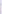 Rozdział. 4. Opis sposobu przedstawienia ofert wariantowych lub częściowych.Zamawiający nie dopuszcza składania ofert wariantowych.Zamawiający dopuszcza składanie ofert częściowych, na dowolną liczbę części szczegółowo opisanych w rozdziale 3 SIWZ.Rozdział 5. Informacje o planowanym zawarciu umowy ramowejZamawiający nie przewiduje zawarcia umowy ramowej.Rozdział 6. Wymagania dotyczące zabezpieczenia należytego wykonania umowyZamawiający nie wymaga wniesienia zabezpieczenia należytego wykonania umowy.Rozdział 7. Informacje o planowanych zamówieniach uzupełniającychZamawiający nie przewiduje udzielenia zamówień uzupełniających, o których mowa w art. 67 ust. 1 pkt 7 ustawy.Rozdział 8. Aukcja elektronicznaZamawiający nie przewiduje prowadzenia aukcji elektronicznej.Rozdział 9. ZaliczkiZamawiający nie przewiduje udzielenia zaliczek na poczet wykonania zamówienia.Rozdział 10. Wymagania dotyczące wadiumZamawiający nie wymaga wniesienia wadium.Rozdział 11.Termin wykonania zamówieniaTermin wykonania przedmiotu zamówienia:- w odniesieniu do Części I zamówienia - od dnia podpisania umowy do dnia wskazanego w formularzu ofertowym, nie później niż do dnia 30 października 2019 roku;- w odniesieniu do Części II zamówienia od dnia podpisania umowy do dnia wskazanego w formularzu ofertowym, nie później niż do dnia 30 października 2019 roku; - w odniesieniu do Części III zamówienia od dnia podpisania umowy do dnia wskazanego w formularzu ofertowym, nie później niż do dnia 30 października 2019 roku;Rozdział 12. Warunki udziału w postępowaniu oraz podstawy wykluczenia, o których mowa w art. 24 ust. 512.1. O udzielenie zamówienia mogą ubiegać się Wykonawcy, którzy:nie podlegają wykluczeniu w okolicznościach, o których mowa w art. 24 ust. 1 oraz ust. 5 pkt 1 ustawy PZPspełniają następujące warunki udziału w postępowaniu dotyczące:posiadania kompetencji lub uprawnień do prowadzenia określonej działalności  ile wynika to z odrębnych przepisów (w doniesieniu do Części I/II/III);Zamawiający nie precyzuje w tym zakresie żadnych wymagań.sytuacji ekonomicznej lub finansowej(w doniesieniu do Części I/II/III);:Zamawiający nie precyzuje w tym zakresie żadnych wymagań.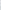 zdolności technicznej lub zawodowej(w doniesieniu do Części I/II/III);:Zamawiający nie precyzuje w tym zakresie żadnych wymagań.Zamawiający najpierw dokona oceny ofert, a następnie zbada, czy wykonawca, którego oferta została oceniona jako najkorzystniejsza, nie podlega wykluczeniu oraz spełnia warunki udziału w postępowaniu.Ocena spełniania warunków udziału w postępowaniu będzie prowadzona na podstawie treści złożonych oświadczeń lub dokumentów wymaganych zgodnie z art. 25 i art. 25a Ustawy oraz rozporządzeniem Ministra Rozwoju z dnia 26 lipca 2016 r. w sprawie rodzajów dokumentów jakich może żądać zamawiający od wykonawcy w postępowaniu o udzielenie zamówienia (Dz. U. z 2016 r., poz. 1126).Wykonawca może w celu potwierdzenia spełniania warunków udziału w postępowaniu, w stosownych sytuacjach oraz w odniesieniu do konkretnego zamówienia, lub jego części, polegać na zdolnościach technicznych lub zawodowych lub sytuacji finansowej lub ekonomicznej innych podmiotów, niezależnie od charakteru prawnego łączących go z nim stosunków prawnych.Z postępowania o udzielenie zamówienia wyklucza się Wykonawcę, w stosunku do którego zachodzi którakolwiek z okoliczności, o których mowa w art. 24 ust. 1 pkt 12 — 23 Zamawiającyp wykluczy Wykonawcę omowa w art. 24 ust. 5 pkt l)w stosunku do którego otwarto likwidację, zatwierdzonym przez sąd układzie w postępowaniu restrukturyzacyjnym jest przewidziane zaspokojenie wierzycieli przez likwidację jego majątku lub sąd zarządził likwidację jego majątku w trybie art. 332 ust. 1 ustawy z dnia 15 maja 2015 r. — Prawo restrukturyzacyjne (Dz. U. z 201 r. poz. ) lub którego upadłość ogłoszono, z wyjątkiem Wykonawcy, który po ogłoszeniu upadłości zawarł układ zatwierdzony prawomocnym postanowieniem sądu, jeżeli układ nie przewiduje zaspokojenia wierzycieli przez likwidację majątku upadłego, chyba że sąd zarządził likwidację jego majątku w trybie art. 366 ust. 1 ustawy z dnia 28 lutego 2003 r. — Prawo upadłościowe (Dz. U. z 201 r. poz 12.8. Wykluczenie Wykonawcy następuje zgodnie z art. 24 ust. 7 ustawy Pzp.12.9. Wykonawca, który podlega wykluczeniu na podstawie art. 24 ust. 1 pkt 13 i 14 oraz 16—20 ustawy PZP lub na podstawie okoliczności wymienionych w pkt 12.7 SIWZ, może przedstawić dowody na to, że podjęte przez niego środki są wystarczające do wykazania jego rzetelności, w szczególności udowodnić naprawienie szkody wyrządzonej przestępstwem lub przestępstwem skarbowym, zadośćuczynienie pieniężne za doznaną krzywdę lub naprawienie szkody, wyczerpujące wyjaśnienie stanu faktycznego oraz współpracę z organami ścigania oraz podjęcie konkretnych środków technicznych, organizacyjnych i kadrowych, które są odpowiednie dla zapobiegania dalszym przestępstwom lub przestępstwom skarbowym lub nieprawidłowemu postępowaniu Wykonawcy. Regulacji, o której mowa w zdaniu pierwszym nie stosuje się, jeżeli wobec Wykonawcy, będącego podmiotem zbiorowym, orzeczono prawomocnym wyrokiem sądu zakaz ubiegania się o udzielenie zamówienia oraz nie upłynął określony w tym wyroku okres obowiązywania tego zakazu.12.10.Wykonawca nie podlega wykluczeniu, jeżeli Zamawiający, uwzględniając wagę i szczególne okoliczności czynu Wykonawcy, uzna za wystarczające dowody przedstawione zgodnie z pkt. 12.9.SIWZ.12.11.Zamawiający może wykluczyć Wykonawcę na każdym etapie postępowania o udzielenie zamówienia.Rozdział 13. Wykaz oświadczeń lub dokumentów, potwierdzających spełnianie warunków udziału w postępowaniu oraz brak podstaw wykluczenia.13.1. Do oferty Wykonawca zobowiązany jest dołączyć aktualne na dzień składania ofert oświadczenia stanowiące wstępne potwierdzenie:braku podstaw do wykluczenia z udziału w postępowaniu zgodnie z wzorem stanowiącym załącznik nr 2 do SIWZ ;Oświadczenia, o których mowa pkt 13.1.Wykonawca zobowiązany jest złożyć w formie pisemnej wraz z ofertą.Wykonawca, w terminie 3 dni od dnia zamieszczenia na stronie internetowej informacji, o której mowa w art. 86 ust. 5, przekazuje amawiającemu oświadczenie na formularzu stanowiącym załącznik nr 3 do SIWZ o przynależności lub braku przynależności do tej samej grupy kapitałowej, o której mowa w art. 24 ust. 1 pkt 23 ustawy Pzp. Wraz ze złożeniem oświadczenia, Wykonawca może przedstawić dowody, że powiązania z innym Wykonawcą nie prowadzą do zakłócenia konkurencji w postępowaniu o udzielenie zamówienia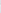 Zamawiający przed udzieleniem zamówienia, wezwie Wykonawcę, którego oferta została oceniona najwyżej, do złożenia w wyznaczonym, nie krótszym niż 5 dni, terminie aktualnych na dzień złożenia oświadczeń lub dokumentów, potwierdzających okoliczności, o których mowa w pkt 12.1. SIWZ.Jeżeli jest to niezbędne do zapewnienia odpowiedniego przebiegu postępowania o udzielenie zamówienia, Zamawiający może na każdym etapie postępowania wezwać Wykonawców do złożenia wszystkich lub niektórych oświadczeń lub dokumentów potwierdzających, że nie podlegają wykluczeniu oraz spełniają warunki udziału w postępowaniu, a jeżeli zachodzą uzasadnione podstawy do uznania, że złożone uprzednio oświadczenia lub dokumenty nie są już aktualne, do złożenia aktualnych oświadczeń lub dokumentów.Na wezwanie Zamawiającego, o którym mowa w pkt. 13.4. SIWZ Wykonawca zobowiązany jest do złożenia następujących oświadczeń lub dokumentów:a) aktualny odpisu z właściwego rejestru lub z centralnej ewidencji i informacji o działalności gospodarczej, jeżeli odrębne przepisy wymagają wpisu do rejestru lub ewidencji, w celu potwierdzenia braku podstaw wykluczenia na podstawie art. 24 ust. 5 pkt 1 Ustawy PzpW przypadku składania oferty wspólnej ww. dokument składa każdy z wykonawców składających ofertę wspólną.13.7 Jeżeli Wykonawca ma siedzibę lub miejsce zamieszkania poza terytorium Rzeczypospolitej Polskiej, zamiast dokumentów, o których mowa w pkt 13.6 lit a) powyżej składa: dokument lub dokumenty wystawione w kraju, w którym wykonawca ma siedzibę lub miejsce zamieszkania, potwierdzające odpowiednio, że nie otwarto jego likwidacji ani nie ogłoszono upadłości.13.8. Dokument, o których mowa w pkt13.7 powyżej powinien być wystawiony nie wcześniej niż 6 miesięcy przed upływem tego terminu.13.9. Jeżeli w kraju, w którym wykonawca ma siedzibę lub miejsce zamieszkania lub miejsce zamieszkania ma osoba, której dokument dotyczy, nie wydaje się dokumentów, o których mowa w pkt 13.6 lit a) zastępuje się je dokumentem zawierającym odpowiednio oświadczenie wykonawcy, ze wskazaniem osoby albo osób uprawnionych do jego reprezentacji, lub oświadczenie osoby, której dokument miał dotyczyć, złożone przed notariuszem lub przed organem sądowym, administracyjnym albo organem samorządu zawodowego lub gospodarczego właściwym ze względu na siedzibę lub miejsce zamieszkania wykonawcy lub miejsce zamieszkania tej osoby. Przepis pkt 13.8 stosuje się.Uwaga: w przypadku gdy Wykonawca polega na zdolnościach innych podmiotów w celu potwierdzenia spełniania warunków udziału w postępowaniu należy załączyć zobowiązania wymagane postanowieniami pkt 13.11.2. SIWZ13.10. Wykonawca nie jest obowiązany do złożenia oświadczeń lub dokumentów potwierdzających okoliczności, o których mowa w art. 25 ust. 1 pkt 1 i 3 ustawy Pzp, jeżeli Zamawiający posiada oświadczenia lub dokumenty dotyczące tego Wykonawcy lub może je uzyskać za pomocą bezpłatnych i ogólnodostępnych baz danych, w szczególności rejestrów publicznych w rozumieniu ustawy z dnia 17 lutego 2005 r. o informatyzacji działalności podmiotów realizujących zadania publiczne (Dz. U. z 2014 r. poz. 1114 oraz z 2016 r. poz. 352).13.11. Informacja dla Wykonawców polegających na zasobach innych podmiotów, na zasadach określonych w art. 22a ustawy PZP oraz zamierzających powierzyć wykonania części zamówienia podwykonawcom.13.11.1.Wykonawca może w celu potwierdzenia spełniania warunków udziału w postępowaniu, w stosownych sytuacjach oraz w odniesieniu do zamówienia, lub jego części, polegać na zdolnościach technicznych lub zawodowych lub sytuacji finansowej lub ekonomicznej innych podmiotów, niezależnie od charakteru prawnego łączących go z nim stosunków prawnych.13.11.2.Wykonawca, który polega na zdolnościach lub sytuacji innych podmiotów, musi udowodnićamawiającemu, że realizując zamówienie, będzie dysponował niezbędnymi zasobami tych podmiotów, w szczególności przedstawiając zobowiązanie tych podmiotów do oddania mu do dyspozycji niezbędnych zasobów na potrzeby realizacji zamówienia.13.11.3. Zamawiający oceni, czy udostępniane Wykonawcy przez inne podmioty zdolności techniczne lub zawodowe lub ich sytuacja finansowa lub ekonomiczna, pozwalają na wykazanie przez Wykonawcę spełniania warunków udziału w postępowaniu oraz zbada, czy nie zachodzą wobec tego podmiotu podstawy wykluczenia, o których mowa w art. 24 ust. 1 i ust. 5 pkt 1) Pzp.13.11.4. W odniesieniu do warunków dotyczących wykształcenia, kwalifikacji zawodowych lub doświadczenia, Wykonawcy mogą polegać na zdolnościach innych podmiotów, jeśli podmioty te zrealizują usługi , do realizacji których te zdolności są wymagane.13.11.5.Wykonawca, który polega na sytuacji finansowej lub ekonomicznej innych podmiotów, odpowiada solidarnie z podmiotem, który zobowiązał się do udostępnienia zasobów, za szkodę poniesioną przez Zamawiającego powstałą wskutek nieudostępnienia tych zasobów, chyba że za nieudostępnienie zasobów nie ponosi winy.13.11.6. Jeżeli zdolności techniczne lub zawodowe lub sytuacja ekonomiczna lub finansowa, podmiotu, na którego zdolnościach polega Wykonawca, nie potwierdzają spełnienia przez Wykonawcę warunków udziału w postępowaniu lub zachodzą wobec tych podmiotów podstawy wykluczenia, Zamawiający zażąda, aby Wykonawca w terminie określonym przez Zamawiającego:zastąpił ten podmiot innym podmiotem lub podmiotami lubzobowiązał się do osobistego wykonania odpowiedniej części zamówienia13.11.7 Wykonawca, który powołuje się na zasoby innych podmiotów, w celu wykazania braku istnienia wobec nich podstaw wykluczenia oraz spełniania, w zakresie, w jakim powołuje się na ich zasoby, warunki udziału w postępowaniu zamieszcza informacje o tych podmiotach w oświadczeniach, o których mowa w pkt 13.1. SIWZ.13.11.8. W celu oceny, czy Wykonawca polegając na zdolnościach lub sytuacji innych podmiotów na zasadach określonych w art. 22a ustawy Pzp, będzie dysponował niezbędnymi zasobami w stopniu umożliwiającym należyte wykonanie zamówienia publicznego oraz oceny, czy stosunek łączący Wykonawcę z tymi podmiotami gwarantuje rzeczywisty dostęp do ich zasobów, Zamawiający może żądać dokumentów, które określają w szczególności:zakres dostępnych Wykonawcy zasobów innego podmiotu;sposób wykorzystania zasobów innego podmiotu, przez Wykonawcę, przy wykonywaniu zamówienia publicznego;zakres i okres udziału innego podmiotu przy wykonywaniu zamówienia publicznego;13.11.9. Wykonawca, który zamierza powierzyć wykonanie części zamówienia podwykonawcom, na etapie postępowania o udzielenie zamówienia publicznego jest zobowiązany wskazać w ofercie części zamówienia, których wykonanie zamierza powierzyć podwykonawcom oraz podać firmy podwykonawców.13.11.10. Zamawiający żąda by wykonawca, który zamierza powierzyć wykonanie części zamówienia podwykonawcom, w celu wykazania braku istnienia wobec nich podstaw wykluczenia z udziału w postępowaniu zamieścił informacje o podwykonawcach w oświadczeniu o braku podstaw do wykluczenia wskazanym w załączniku nr 3 do SIWZ.13.12. Informacja dla Wykonawców wspólnie ubiegających się o udzielenie zamówienia (spółki cywilne/konsorcja)13.12.1. Wykonawcy mogą wspólnie ubiegać się o udzielenie zamówienia (w ramach oferty wspólnej w rozumieniu art. 23 ustawy) pod warunkiem, że taka oferta spełniać będzie następujące wymagania: 1) Wykonawcy występujący wspólnie są zobowiązani do ustanowienia Pełnomocnika do reprezentowania ich w postępowaniu o udzielenie zamówienia albo reprezentowania w postępowaniu i zawarcia umowy w sprawie zamówienia publicznego;2) Oryginał pełnomocnictwa lub kopia poświadczona za zgodność z oryginałem przez notariusza powinien być załączony do oferty i zawierać w szczególności wskazanie:postępowania o zamówienie publiczne, którego dotyczy;wszystkich wykonawców ubiegających się wspólnie o udzielenie zamówienia wymienionych z nazwy z określeniem adresu siedziby;ustanowionego Pełnomocnika oraz zakres jego umocowania;Dokument pełnomocnictwa musi być podpisany przez wszystkich Wykonawców ubiegających się wspólnie o udzielenie zamówienia. Podpisy muszą być złożone przez osoby uprawnione do składania oświadczeń woli wymienione we właściwym rejestrze lub ewidencji Wykonawców.Formularze, dokumenty sporządzone na załączonych do SIWZ wzorach, składa i podpisuje w imieniu wszystkich Wykonawców, Pełnomocnik wpisując w miejscu przeznaczonym na podanie nazwy i adresu Wykonawcy, nazwy i adresy wszystkich Wykonawców składających ofertę wspólną;Wszystkie kopie dokumentów załączone do oferty muszą być opisane „za zgodność z oryginałem” i podpisane przez Pełnomocnika;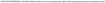 Wszelka korespondencja prowadzona będzie przez Zamawiającego wyłącznie z Pełnomocnikiem, którego adres należy wpisać w formularzu ofertowym.13.12.2. W przypadku Wykonawców wspólnie ubiegających się o udzielenie zamówienia, żaden z nich nie może podlegać wykluczeniu z powodu niespełniania warunków, o których mowa w art. 24 ust. 1 i ust. 5 pkt 1 ustawy Pzp, natomiast spełnianie warunków udziału w postępowaniu Wykonawcy wykazują zgodnie z pkt 12.1. pkt 2 SIWZ.13.12.3. W przypadku wspólnego ubiegania się o zamówienie przez Wykonawców, oświadczenia, o których mowa w pkt. 13.1 lit. a SIWZ składa każdy z Wykonawców wspólnie ubiegających się o zamówienie.13.12.4.W przypadku wspólnego ubiegania się o zamówienie przez Wykonawców oświadczenie o przynależności braku przynależności do tej samej grupy kapitałowej, o którym mowa w pkt. 13.3. SIWZ składa każdy z Wykonawców.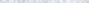 Rozdział 14. Informacje o sposobie porozumiewania się zamawiającego z wykonawcami oraz przekazywania oświadczeń lub dokumentów, a także wskazanie osób uprawnionych do porozumiewania się z wykonawcami.1.Postępowanie o udzielenie niniejszego zamówienia z zastrzeżeniem wyjątków określonych w ustawie, prowadzi się z zachowaniem formy pisemnej.Postępowanie o udzielenie zamówienia prowadzi się w języku polskim.Zamawiający wymaga, aby wszelkiego rodzaju oświadczenia, wnioski, zawiadomienia oraz informacje itp. (dalej zbiorczo Korespondencja) były kierowane pisemnie na adres:Gmina Ostrowiteul. Lipowa 262-402 OstrowiteZnak sprawy: OO.GK.271.13.2019.PNtel./fax 63 2765160Wykonawcy winni we wszelkich kontaktach z Zamawiającym powoływać się na wyżej podany znak sprawy.Godziny pracy Urzędu Gminy Ostrowite: - poniedziałek: 7:30-16:30- wtorek: 7:15-15:15- środa: 7:15-15:15- czwartek: 7:15-15:15- piątek: 7:30-14:3014.4.Zamawiający dopuszcza składanie korespondencji pisemnie lub drogą elektroniczną na adres: ugmostrowite@post.pl. Jeżeli Zamawiający lub Wykonawca przekazują Korespondencję emailem, każda ze stron na żądanie drugiej niezwłocznie potwierdza fakt otrzymania e-maila.5. Oferty muszą być złożone w formie pisemnej.14.6. Osobą uprawnioną przez Zamawiającego do porozumiewania się z wykonawcami jest:Anna Makowska,  tel. 63 2765160Ziemowit Adamczyk, tel. 63 276516014.7. Postępowanie o udzielenie zamówienia prowadzi się w języku polskim.14.8.0świadczenia, o których mowa w pkt 13.1., 13.3. SIWZ składane przez Wykonawcę i inne podmioty, na zdolnościach lub sytuacji których polega Wykonawca na zasadach określonych w art. 22a ustawy Pzp oraz przez podwykonawców, należy złożyć w oryginale.14.9. Zobowiązanie, o którym mowa w pkt 13.11.2 SIWZ należy złożyć w oryginale14.10.Dokumenty i oświadczenia, o których mowa pkt 13.6 SIWZ., należy złożyć w oryginale lub kopii potwierdzonej za zgodność z oryginałem.Poświadczenia za zgodność z oryginałem dokonuje odpowiednio Wykonawca, podmiot, na którego zdolnościach lub sytuacji polega Wykonawca, Wykonawcy wspólnie ubiegający się o udzielenie zamówienia publicznego albo podwykonawca, w zakresie dokumentów, które każdego z nich dotyczą.Potwierdzenie za zgodność z oryginałem następuje w formie pisemnej lub w formie elektronicznej podpisane odpowiednio własnoręcznym podpisem albo kwalifikowanym podpisem elektronicznym.Poświadczenie za zgodność z oryginałem dokonywane w formie pisemnej powinno być sporządzone w sposób umożliwiający identyfikację podpisu (np. wraz z imienną pieczątką osoby poświadczającej kopię dokumentu za zgodność z oryginałem).Za oryginał, o którym mowa powyżej, uważa się oświadczenie lub dokument złożone w formie pisemnej lub w formie elektronicznej podpisane odpowiednio własnoręcznym podpisem albo kwalifikowanym podpisem elektronicznym.Zamawiający może żądać przedstawienia oryginału lub notarialnie poświadczonej kopii dokumentów, o których mowa w rozporządzeniu, innych niż oświadczeń, wyłącznie wtedy, gdy złożona kopia dokumentu jest nieczytelna lub budzi wątpliwości co do jej prawdziwości.Dokumenty sporządzone w języku obcym są składane wraz z tłumaczeniem na język polski. Tłumaczenie musi być poświadczone przez osobę(-y) upoważnioną(-e) do reprezentowania Wykonawcy.Rozdział 15. Termin związania ofertą.15.1.Termin związania ofertą przez okres 30 dni. Bieg terminu rozpoczyna się wraz z upływem terminu składania ofert.15.2. Bieg terminu związania ofertą rozpoczyna się wraz z upływem terminu składania ofert.15.3.W przypadku wniesienia odwołania po upływie terminu składania ofert bieg terminu związania ofertą ulega zawieszeniu do czasu ogłoszenia orzeczenia przez Krajową Izbę Odwoławczą.15.4 Wykonawca samodzielnie lub na wniosek Zamawiającego może przedłużyć termin związania ofertą, z tym, że Zamawiający może tylko raz, co najmniej na 3 dni przed upływem terminu związania ofertą, zwrócić się do Wykonawców o wyrażenie zgody na przedłużenie tego terminu o oznaczony okres, nie dłuższy jednak niż 60 dni.Rozdział 16. Opis sposobu przygotowywania ofert 16.1. Wykonawcy zobowiązani są zapoznać się dokładnie z informacjami zawartymi w SIWZ i przygotować ofertę zgodnie z wymaganiami określonymi w tym dokumencie. 16.3. Oferta musi zawierać następujące oświadczenia i dokumenty:wypełniony formularz ofertowy sporządzony z wykorzystaniem wzoru stanowiącego załącznik nr 1 do SIWZ wraz odpowiednim załącznikiem do formularza ofertowego ( 1, 2, 3 ) w zależności od części na które Wykonawca składa ofertę,oświadczenia wymagane postanowieniami pkt 13.1 SIWZ .wykaz dostaw, które Wykonawca powierzy podwykonawcom — z wykorzystaniem wzoru określonego w załączniku nr 4 do SIWZ (zgodnie z punktem 26.2 SIWZ Wykonawca, który nie będzie powierzał prac podwykonawcom przy realizacji przedmiotu zamówienia, nie dołącza do oferty w/w załącznika).W przypadku oferty wspólnej pełnomocnictwo do reprezentowania wszystkich Wykonawców wspólnie ubiegających się o udzielenie zamówienia,. Pełnomocnik może być ustanowiony do reprezentowania Wykonawców w postępowaniu albo do reprezentowania w postępowaniu i zawarcia umowy. Pełnomocnictwo winno być załączone w formie oryginału lub notarialnie poświadczonej kopii;W przypadku, gdy Wykonawca w celu potwierdzenia spełniania warunków udziału w postępowaniu, w stosownych sytuacjach oraz w odniesieniu do zamówienia, lub jego części, polega na zdolnościach technicznych lub zawodowych lub sytuacji finansowej lub ekonomicznej innych podmiotów, niezależnie od charakteru prawnego łączących go z nim stosunków prawnych zobowiązanie tych podmiotów do oddania mu do dyspozycji niezbędnych zasobów na potrzeby realizacji zamówienia. Zobowiązanie, o którym mowa w zdaniu pierwszym wykonawca załącza do oferty w formie pisemnej.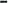 Oferta musi być napisana w języku polskim, na maszynie do pisania, komputerze lub inną trwałą i czytelną techniką oraz podpisana przez osobę(y) upoważnioną do reprezentowania Wykonawcy W przypadku  w oryginale lub kopii poświadczonej notarialnie.16.6. Zaleca się, aby każda zapisana strona oferty była ponumerowana kolejnymi numerami, a cała oferta wraz z załącznikami była w trwały sposób ze sobą połączona (np. zbindowana, zszyta uniemożliwiając jej samoistną dekompletację), podpis16.8. Poprawki lub zmiany (również przy użyciu korektora) w ofercie, powinny być parafowane własnoręcznie przez osobę podpisującą ofertę.16.9.Ofertę należy złożyć w zamkniętej kopercie, w siedzibie Zamawiającego i oznakować w sposób opisany w pkt 16.17.16.10.Ewentualne poprawki w tekście oferty muszą być naniesione w czytelny sposób i parafowane przez osobę(-y) podpisującą(-e) ofertę.16.11.Zaleca się ponumerowanie stron oferty oraz połączenie w sposób trwały wszystkich kart oferty, przy czym Wykonawca może nie numerować stron nie zapisanych.16.12.We wszystkich przypadkach gdzie jest mowa o pieczątkach, Zamawiający dopuszcza złożenie czytelnego zapisu o treści pieczęci, np. nazwa (firma), adres lub czytelny podpis w przypadku pieczęci imiennej.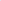 16.13.W przypadku gdyby oferta, oświadczenia lub dokumenty zawierały informacje, stanowiące tajemnicę przedsiębiorstwa w rozumieniu przepisów o zwalczaniu nieuczciwej konkurencji, Wykonawca winien, nie później niż w terminie składania ofert, w sposób nie budzący wątpliwości zastrzec, które informacje stanowią tajemnicę przedsiębiorstwa. Brak stosownego zastrzeżenia będzie traktowany jako jednoznaczna zgoda na włączenie całości przekazanych dokumentów i danych do dokumentacji postępowania oraz ich ujawnienie na zasadach określonych w ustawie.16.14.Wykonawca nie może zastrzec informacji podawanych podczas otwarcia ofert tj. nazwy (firmy) oraz adresu, a także informacji dotyczących ceny i terminu wykonania zamówienia (por. art.86 ust. 4 ustawy).16.15.Zamawiający zaleca, aby informacje zastrzeżone jako tajemnica przedsiębiorstwa były przez wykonawcę złożone w oddzielnym opakowaniu (np. kopercie) z oznakowaniem „tajemnica przedsiębiorstwa”, lub spięte (zszyte) oddzielnie od pozostałych, jawnych elementów oferty.16.16.Ofertę należy złożyć w trwale zamkniętym opakowaniu (np. kopercie). Opakowanie powinno być oznakowane jako „OFERTA” oraz opatrzone nazwą przedmiotu zamówienia oraz pieczęcią firmową Wykonawcy (lub opisem w przypadku jej braku) zawierającą, co najmniej jego nazwę, adres, numer telefonu, adres poczty elektronicznej. Opakowanie zawierające ofertę powinno być zamknięte i zabezpieczone przed otwarciem, bez uszkodzenia, gwarantujące zachowanie poufności jej treści do czasu otwarcia.16.17pakowanie należy zaadresować i opisać według wzoru:Gmina OstrowiteUl. Lipowa 262-402 OstrowiteOferta w postępowaniu na: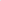 Przetarg nieograniczony:Wyposażenie i montaż placu zabaw oraz zakup mebli i urządzeń do pomieszczeń Gminnego Klubu Dziecięcego  wraz z zakupem pomocy do prowadzenie zajęć opiekuńczo wychowawczych i edukacyjnych w ramach projektów pn. „Wsparcie na rzecz osób wykluczonych z rynku pracy w formie utworzenia Gminnego Klubu Dziecięcego w Ostrowitem” oraz  „Utworzenie Gminnego Klubu Dziecięcego w Ostrowitem”, z podziałem na częściNie otwierać przed dniem 11 września 2019 r., godziny 12:3016.18.W przypadku oferty wspólnej należy na opakowaniu wymienić z nazwy z określeniem adresu siedziby — wszystkich Wykonawców składających ofertę wspólną z zaznaczaniem Pełnomocnika. 16.19. Wykonawcy ponoszą wszelkie koszty własne związane z przygotowaniem i złożeniem oferty, niezależnie od wyniku postępowania.16.20. Wykonawca może wprowadzić zmiany, poprawki, modyfikacje i uzupełnienia do złożonej oferty w formie pisemnej przed terminem składania ofert.16.21. Wprowadzone zmiany muszą być złożone wg takich samych zasad jak złożona oferta tj. w odpowiednio oznakowanym opakowaniu (np. kopercie) z dopiskiem „ZMIANA” (pozostałe oznakowanie wg pkt 16.19 i 16.20).16.22. Opakowanie oznakowane dopiskiem „ZMIANA” zostanie otwarte na sesji publicznego otwarcia ofert przy otwieraniu oferty wykonawcy, który wprowadził zmiany i po stwierdzeniu poprawności procedury dokonania zmian, zostaną dołączone do oferty.16.23. Wykonawca ma prawo przed upływem terminu składania ofert wycofać ofertę poprzez złożenie pisemnego powiadomienia (wg takich samych zasad jak wprowadzanie zmian) z napisem na opakowaniu (np. kopercie) „WYCOFANIE”.16.24 Opakowanie oznakowane „WYCOFANIE” będzie otwierane na sesji publicznego otwarcia ofert w pierwszej kolejności. Opakowanie z ofertami, których dotyczy wycofanie nie będą otwierane.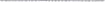 16.25 W przypadku nieprawidłowego zaadresowania lub zamknięcia opakowania, zamawiający nie bierze odpowiedzialności za złe skierowanie przesyłki i jej przedterminowe otwarcie. Oferta taka nie weźmie udziału w postępowaniu.Rozdział 17. Miejsce oraz termin składania i otwarcia ofert17.1.0fertę należy złożyć w siedzibie Zamawiającego - ul. Lipowa 2, 62-402 Ostrowite,  Biuro Obsługi Interesanta, nie później niż do 1 1 września 2019 r. do godz..12:00.17.2.0ferta złożona po terminie zostanie niezwłocznie zwrócona wykonawcy bez otwierania.17.3.Publiczne otwarcie ofert nastąpi dnia 11 września 2019 r. o godz. 12:30 w siedzibie Zamawiającego — Urząd Gminy Ostrowite, 62-402 Ostrowite, ul. Lipowa 2 - sala narad.17.4.Niezwłocznie po otwarciu ofert Zamawiający zamieści na stronie internetowej informacje, o których mowa w art. 92 PZPRozdział 18. Opis sposobu obliczenia ceny.18.1. Przed obliczeniem ceny oferty Wykonawca powinien dokładnie i szczegółowo zapoznać się ze specyfikacją istotnych warunków zamówienia.18.2. Cenę oferty dla poszczególnych części, na które Wykonawca składa ofertę należy ustalić na podstawie załączników nr 1, nr 2 lub nr 3 stanowiących załączniki do Formularza Ofertowego, odpowiednio dla części, na które Wykonawca składa ofertę.18.3. Wykonawca najpierw wypełnia załącznik nr 1, nr 2 lub nr 3 stanowiących załączniki do Formularza Ofertowego, odpowiednio dla części, na które Wykonawca składa ofertę, zgodnie ze wskazówkami zawartymi w tych załącznikach.W załączniku odpowiednio nr 1, nr 2 lub nr 3 Wykonawca podaje cenę jednostką netto każdego produktu składającego się na przedmiot zamówienia oraz podaje wartość netto stanowiącą iloczyn ilości danego produktu i ceny jednostkowej netto. Następnie od wartości netto Wykonawca wyliczy wartość podatku VAT (podając ją zarówno procentowo, jak i kwotowo)Uwaga: W przypadku gdy w odniesieniu do danego przedmiotu zamówienia (produktu) będzie miał zastosowanie odwrócony podatek VAT wówczas Wykonawca zobowiązany jest również zaznaczyć ten fakt przy wartości podatku VAT.Następnie Wykonawca wyliczy „wartość całkowitą” dla poszczególnych elementów przedmiotu zamówienia (produktów), która stanowić będzie sumę „wartości netto” i „wartości podatku VAT” dla danego elementu przedmiotu zamówienia (produktu), z zastrzeżeniem wyjątku wskazanego w Uwadze” .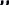 Uwaga: W przypadku przedmiotów zamówienia (produktów), których dotyczy odwrócony VAT Wykonawca w pozycji „Wartość całkowita” wpisze „wartość netto” wskazaną wcześniej w kol. 7.Ostatecznie Wykonawca wyliczy wartość pozycji „Razem” jako sumę kwot wskazanych w kolumnie „wartość całkowita” i uzyskaną w ten sposób kwotę wpisze w pozycji „cena” do formularza ofertowego odpowiednio dla tej części, na którą Wykonawca składa ofertę.Dodatkowo w pkt 8 Formularza Ofertowego (Załącznik Nr 1 do SIWZ) Wykonawca (jeżeli dotyczy) zobowiązany jest wskazać nazwę (rodzaj) towaru, którego dostawa będzie prowadzić do powstania u Zamawiającego obowiązku podatkowego (tzw. odwrócony VAT) oraz wskazać ich wartość bez kwoty podatku (tzw. „wartość netto”). Uwaga: Podana „wartość netto” w pkt 8 formularza ofertowego musi być zgodna z „wartością netto” wskazaną w kol. 7 odpowiednio załącznika nr 1, nr 2 lub nr 3 do formularza ofertowegoW odniesieniu do towarów i usług, których dotyczyć będzie mechanizm tzw. odwróconego VAT, zamawiający doliczy do podanej przez Wykonawcę wartości należny podatek VAT, który będzie zobowiązany rozliczyć na podstawie odrębnych przepisów.18.4. Stawka podatku VAT winna być określona zgodnie z ustawą z dnia 11 marca 2004 r. o podatku od towarów i usług (t.j. Dz. U. z 201 r., poz.  ze. zm.).18.5. Wszystkie kwoty winny być podane w złotych polskich. Cena oferty powinna być wyrażona cyfrowo i słownie. Cena musi być wyrażona z dokładnością do dwóch miejsc po przecinku z odpowiednim zaokrągleniem w dół lub w górę w następujący sposób:w dół — jeżeli kolejna cyfra jest mniejsza od 5,w górę — jeżeli kolejna cyfra jest większa od 5 lub równa 5.Cena może być tylko jedna za wykonanie danej części zamówienia, na którą Wykonawca składa ofertę; nie dopuszcza się wariantowości cen.Wykonawca uwzględniając wszystkie wymogi, o których mowa w niniejszej SIWZ, powinien w zaproponowanej cenie ofertowej za wykonanie przedmiotu zamówienia ująć wszystkie koszty związane z wykonywaniem przedmiotu zamówienia niezbędna dla prawidłowego i pełnego wykonania przedmiotu zamówienia. Nakłady te winny obejmować również wszelkie koszty związane z formą wynagrodzenia, dopełnieniem obowiązków wynikających z przepisów prawnych, umowy i Specyfikacji Istotnych Warunków Zamówienia.Wykonawca wskazuje VAT odwrócony w załącznikach do formularza ofertowego w przypadku wystąpienia towarów wymienionych w załączniku Nr 11 do ustawy o podatku od towarów i usług. 18.5. Jeżeli złożono ofertę, której wybór prowadziłby do powstania obowiązku podatkowego Zamawiającego zgodnie z przepisami o podatku od towarów i usług w zakresie dotyczącym wewnątrzwspólnotowego nabycia towarów, Zamawiający w celu oceny takiej oferty dolicza do przedstawionej w niej ceny podatek od towarów i usług, który miałby obowiązek wpłacić zgodnie z obowiązującymi przepisami ( art. 91 ust. 3a ustawy).Rozdział 19, Opis kryteriów, którymi zamawiający będzie się kierował przy wyborze oferty, wraz z podaniem wag tych kryteriów i sposobu oceny ofert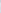 19.1. Przy dokonywaniu wyboru najkorzystniejszej oferty Zamawiający stosować będzie następujące kryteria oceny ofert odrębnie dla każdej części przedmiotu zamówienia:19.1.1. Kryterium „Cena” (C) - waga 60 % :Kryterium „Cena” będzie rozpatrywana na podstawie ceny brutto za wykonanie danej części przedmiotu zamówienia, na którą Wykonawca składa ofertę, podanej przez Wykonawcę na Formularzu Oferty.Ilość punktów w tym kryterium zostanie obliczona na podstawie poniższego wzoru: x 60 pktgdzie:	C - liczba punktów przyznana ofercie ocenianej w kryterium „Cena” C min - cena brutto oferty najtańszej wśród ofert nieodrzuconychC o	- cena brutto oferty ocenianej19.1.2. Kryterium „Termin realizacji” (T) — waga 40 %Ocena dokonana zostanie na podstawie terminu wykonania przedmiotu zamówienia, dla danej części na którą Wykonawca składa ofertę, zadeklarowanego przez Wykonawcę w Formularzu ofertowym stanowiącym załącznik nr 1 do SIWZ, Zamawiającemu zależy, aby Wykonawca przedstawił jak najkrótszy termin dostawy i montażu wyposażenia pomieszczeń Gminnego  Kluby Dziecięcego. Zamawiający przyzna ofertom punktację w tym kryterium zgodnie z poniższym zapisem:w przypadku wykonania dostawy do dnia 16.10.2019 r. - 40 pktw przypadku wykonania dostawy do dnia 23.10.2019 r. - 20 pktw przypadku wykonania dostawy do dnia 30.10.2019 r. -  0 pktMaksymalną liczbę punktów otrzyma ten Wykonawca, który zaproponuje najkrótszy czas dostawy. Oferty, w których nie zostanie wpisany czas dostawy (nie zostanie podany w Formularzu ofertowym) lub będzie on dłuższy niż do dnia 30.10.2019 r. zostaną odrzucone na podstawie art. 89 ust. 1 pkt 2) ustawy PZP.19.2. Zamawiający uzna za najkorzystniejszą ofertę Wykonawcy, który spełni warunki udziału w postępowaniu, a jego oferta nie będzie podlegać odrzuceniu oraz otrzyma największą liczbę punktów wyliczoną zgodnie ze wzorem: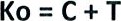 gdzie: Ko— łączna ilość punktów dla ocenianej ofertyC — liczba punktów przyznana ofercie ocenianej w kryterium „Cena”T— liczba punktów przyznana ofercie ocenianej w kryterium „Termin realizacji”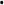 19.3. Zamawiający nie przewiduje aukcji elektronicznej.19.4. Oferty będą oceniane w odniesieniu do najkorzystniejszych warunków przedstawionych przez Wykonawców w zakresie w/w kryteriów. Oferta wypełniająca w najwyższym stopniu wymagania określone w powyższym kryterium otrzyma maksymalna liczbę punktów. Pozostałym Wykonawcom, spełniającym wymagania kryterialne przypisana zostanie odpowiednio mniejsza ( proporcjonalnie mniejsza) liczba punktów.19.5. Zamawiający zastosuje zaokrąglenie każdego wyniku do dwóch miejsc po przecinku.Rozdział 20. Informacje o formalnościach, jakie powinny zostać dopełnione po wyborze oferty w celu zawarcia umowy w sprawie zamówienia publicznego oraz informacje dotyczące rozliczenia się z Wykonawcą.20.1.Wybranemu wykonawcy, zamawiający określi miejsce i termin podpisania umowy.20.2.soby reprezentujące wykonawcę przy podpisywaniu umowy powinny posiadać ze sobą dokumenty potwierdzające ich umocowanie do podpisania umowy, o ile umocowanie to nie będzie wynikać z dokumentów załączonych do oferty.20.3 Jeżeli oferta Wykonawców występujących wspólnie zostanie wybrana, Zamawiający zażąda przed zawarciem umowy w sprawie zamówienia publicznego, umowy regulującej współpracę tych Wykonawców.20.4. Rozliczenia z Wykonawcą dokonywane będą w walucie polskiej.Rozdział 21. 21.1.521.2. Oprócz przypadków, o których mowa w art.144 ust.1 pkt 2-6 Pzp Zamawiający przewiduje możliwość zmiany  postanowień umowy w stosunku do treści oferty, na podstawie której  dokonano  wyboru  Wykonawcy na podstawie art.144 ust 1 pkt 1 Pzp , w następujących przypadkach:  21.2.1 Zmiana terminu wykonania przedmiotu Umowy o czas opóźnienia realizacji przedmiotu umowy, jeśli takie opóźnienie wystąpi i będzie miało wpływ na wykonanie przedmiotu umowy w sytuacji:21.2.21.1. wystąpienia zdarzenia nieprzewidywalnego, losowego, pozostającego poza kontrolą Stron, które nastąpiło po podpisaniu Umowy, a powodującego niemożliwość wywiązania się z Umowy w jej obecnym brzmieniu, w szczególności z uwagi na wystąpienie siły wyższej, rozumianej jako powódź, pożar i inne klęski żywiołowe,21.2.1.2zmiany istotnych przepisów prawa Unii Europejskiej lub prawa krajowego powodujących konieczność dostosowania Przedmiotu Umowy do zmiany przepisów, które nastąpiły w trakcie realizacji Umowy,21.2.1.3. zaistnienia nieprzewidzianych warunków geologicznych, hydrogeologicznych, wykopalisk, wyjątkowo niekorzystnych warunków klimatycznych, a także innych przeszkód lub skażeń uniemożliwiających kontynuowanie pracRozdział 22. Środki ochrony prawnejWykonawcy, a także innemu podmiotowi, jeżeli ma lub miał interes w uzyskaniu zamówienia oraz poniósł lub może ponieść szkodę w wyniku naruszenia przez Zamawiającego przepisów ustawy Pzp., przysługują środki ochrony prawnej określone w Dziale VI ustawy Pzp. Środki ochrony prawnej wobec ogłoszenia o zamówieniu oraz specyfikacji istotnych warunków zamówienia przysługują również organizacjom wpisanym na listę, o której mowa w art. 154 pkt 5 ustawy Pzp.Odwołanie przysługuje wyłącznie wobec czynności:wyboru trybu negocjacji bez ogłoszenia, zamówienia z wolnej ręki lub zapytania o cenę;określenia warunków udziału w postępowaniu;wykluczenia odwołującego z postępowania o udzielenie zamówienia;odrzucenia oferty odwołującego;opisu przedmiotu zamówienia;wyboru najkorzystniejszej oferty.Odwołanie powinno wskazywać czynność lub zaniechanie czynności Zamawiającego, której zarzuca się niezgodność z przepisami ustawy Pzp, zawierać zwięzłe przedstawienie zarzutów, określać żądanie oraz wskazywać okoliczności faktyczne i prawne uzasadniające wniesienie odwołania.Odwołanie wnosi się do Prezesa Krajowej Izby Odwoławczej w formie pisemnej lub w postaci elektronicznej, podpisane bezpiecznym podpisem elektronicznym weryfikowanym przy pomocy ważnego kwalifikowanego certyfikatu lub równoważnego środka, spełniającego wymagania dla tego rodzaju podpisu .Odwołujący przesyła kopię odwołania zamawiającemu przed upływem terminu do wniesienia odwołania w taki sposób, aby mógł on zapoznać się z jego treścią przed upływem tego terminu. Domniemywa się, iż Zamawiający mógł zapoznać się z treścią odwołania przed upływem terminu do jego wniesienia, jeżeli przesłanie jego kopii nastąpiło przed upływem terminu do jego wniesienia przy użyciu środków komunikacji elektronicznej.Terminy wniesienia odwołania:Odwołanie wnosi się w terminie 5 dni od dnia przesłania informacji o czynności zamawiającego stanowiącej podstawę jego wniesienia — jeżeli zostały przesłane w sposób określony w art. 180 ust. 5 ustawy PZP zdanie drugie albo w terminie 10 dni — jeżeli zostały przesłane w inny sposób.Odwołanie wobec treści ogłoszenia o zamówieniu, a także wobec postanowień specyfikacji istotnych warunków zamówienia, wnosi się w terminie 5 dni od dnia publikacji ogłoszenia w Biuletynie Zamówień Publicznych lub zamieszczenia specyfikacji istotnych warunków zamówienia na stronie internetowej..Odwołanie wobec czynności innych niż określone w 22.6.1. i 22.6.2. SIWZ wnosi się w terminie 5 dni od dnia, w którym powzięto lub przy zachowaniu należytej staranności można było powziąć wiadomość o okolicznościach stanowiących podstawę jego wniesienia.22.6.4.Jeżeli Zamawiający nie przesłał Wykonawcy zawiadomienia o wyborze oferty najkorzystniejszej odwołanie wnosi się nie później niż w terminie:1) 15 dni od dnia publikacji w Biuletynie Zamówień Publicznych ogłoszenia o udzieleniu zamówienia; 2) 1 miesiąca od dnia zawarcia umowy, jeżeli Zamawiający nie opublikował w Biuletynie Zamówień Publicznych ogłoszenia o udzieleniu zamówienia.22.6.5. Szczegółowe zasady postępowania po wniesieniu odwołania, określają stosowne przepisy Działu VI ustawy Pzp.22.6.6. Na orzeczenie Krajowej Izby Odwoławczej, stronom oraz uczestnikom postępowania odwoławczego przysługuje skarga do sądu.22.6.7. Skargę wnosi się do sądu okręgowego właściwego dla siedziby Zamawiającego, za pośrednictwem Prezesa Krajowej Izby Odwoławczej w terminie 7 dni od dnia doręczenia orzeczenia Krajowej Izby Odwoławczej, przesyłając jednocześnie jej odpis przeciwnikowi skargi. Złożenie skargi w placówce pocztowej operatora wyznaczonego w rozumieniu ustawy z dnia 23 listopada 2012 r. — Prawo pocztowe (Dz. U. z 2012 r. poz. 1529) jest równoznaczne z jej wniesieniem. Rozdział 23. Adres poczty elektronicznej lub strony internetowej Zamawiającego, jeżeli zamawiający dopuszcza porozumiewanie się drogą elektronicznąZamawiający dopuszcza porozumiewanie się drogą elektroniczną. Adres poczty elektronicznej: ugmostrowite@post.plRozdział 24. Informacje dotyczące walut obcychWszelkie rozliczenia między Zamawiającym a Wykonawcą będą prowadzone wyłącznie w złotych polskich. Zamawiający nie przewiduje rozliczenia w walutach obcych.Rozdział 25. Wysokość zwrotu kosztów udziału w postępowaniu, jeżeli zamawiający przewiduje ich zwrotZamawiający nie przewiduje zwrotu kosztów udziału w postępowaniu.Rozdział 26. Podwykonawcy 26.1. Zamawiający informuje, że nie zastrzega obowiązku osobistego wykonania przez Wykonawcę kluczowych części zamówienia, o których mowa w art. 36 a, ust. 2 ustawy PZP.26.2. Zamawiający dopuszcza do udziału w przedmiocie zamówienia podwykonawców.26.3. Zgodnie z art. 36b ust. 1 Ustawy Pzp, Wykonawca zobowiązany jest przedstawić w ofercie część zamówienia, której wykonanie powierzy podwykonawcom oraz podać nazwy (firmy) podwykonawców.26.5.Wykonawca może powierzyć wykonanie część zakresu dostaw składających się na przedmiot zamówienia podwykonawcy. Wówczas jest obowiązany w załączniku nr 6 do SIWZ wskazać jaki zakres robót powierzy podwykonawcom.26.6.W przypadku zatrudnienia podwykonawców Wykonawca odpowiada za ich pracę jak za swoją własną.Rozdział 27.Podmioty należące do tej samej grupy kapitałowejWykonawca w terminie 3 dni ofertą składa listę podmiotów należących do tej samej grupy kapitałowej, o której mowa w art. 24 ust. 1 pkt 23 ustawy, albo informację o tym, że nie należy do grupy kapitałowej — z wykorzystaniem określonego w załączniku nr 4 do SIWZ. Rozdział 28. Informacje dodatkoweZgodnie z art. 13 ust. 1 i 2 rozporządzenia Parlamentu Europejskiego i Rady (UE) 2016/679 z dnia 27 kwietnia 2016 r. w sprawie ochrony osób fizycznych w związku z przetwarzaniem danych osobowych i w sprawie swobodnego przepływu takich danych oraz uchylenia dyrektywy 95/46/WE (ogólne rozporządzenie o ochronie danych) (Dz. Urz. UE L 119 z 04.05.2016, str. 1), dalej „RODO”, informuję, że:administratorem Pani/Pana danych osobowych jest Wójt Gminy Ostrowite, Zamawiającym Gmina Ostrowite, ul. Lipowa 2, 62-402 Ostrowite, e-mail: ugmostrowite@post.pl , tel. / fax 63 2765160kontakt z Inspektorem Ochrony Danych — w Urzędzie Gminy Ostrowite. za pomocą adresu: ugmostrowite@post.pl.Pani/Pana dane osobowe przetwarzane będą na podstawie art. 6 ust. 1 lit. b i c RODO w celu związanym z postępowaniem o udzielenie zamówienia publicznego pn. Dostawa i montaż (jeśli dotyczy) wyposażenia, placu zabaw oraz pomocy do prowadzenia zająć opiekuńczo-wychowawczych i edukacyjnych dla Gminnego Klubu Dziecięcego w Ostrowitem  w ramach projektów pn. „Wsparcie na rzecz osób wykluczonych z rynku pracy w formie utworzenia Gminnego Klubu Dziecięcego w Ostrowitem” oraz  „Utworzenie Gminnego Klubu Dziecięcego w Ostrowitem”, z podziałem na części, znak sprawy: OO.GK.271.13.2019.PN prowadzonym w trybie przetargu nieograniczonego;odbiorcami Pani/Pana danych osobowych będą osoby lub podmioty, którym udostępniona zostanie dokumentacja postępowania w oparciu o art. 8 oraz art. 96 ust. 3 ustawy z dnia 29 stycznia 2004 r. — Prawo zamówień publicznych (Dz. U. z 2017 r. poz. 1579), dalej „ustawa Pzp”, oraz którym dane zostaną udostępniane w ramach ustawy z dnia 6 września 2001 roku o dostępie do informacji publicznej (tj. Dz. U. z 2016 r. poz. 1764 ze zmianami);Pani/Pana dane osobowe będą przechowywane,zgodnie z art. 97 ust. 1 ustawy Pzp, przez okres 4 lat od dnia zakończenia postępowania o udzielenie zamówienia, a jeżeli czas trwania umowy przekracza 4 lata, okres przechowywania obejmuje cały czas trwania umowy;zgodnie z Rozporządzeniem Prezesa Rady Ministrów w sprawie instrukcji kancelaryjnej, jednolitych rzeczowych wykazów akt oraz instrukcji w sprawie organizacji i zakresu działania archiwów zakładowych do czasu zakończenia okresu archiwizacji danych związanych z postępowaniem dokumentacja zamówień publicznych przez okres 5 lat, umowa zawarta w wyniku postępowania 10 lat;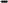 obowiązek podania przez Panią/Pana danych osobowych bezpośrednio Pani/Pana dotyczących jest wymogiem ustawowym określonym w przepisach ustawy Pzp, związanym z udziałem w postępowaniu o udzielenie zamówienia publicznego; konsekwencje niepodania określonych danych wynikają z ustawy Pzp;w odniesieniu do Pani/Pana danych osobowych decyzje nie będą podejmowane w sposób zautomatyzowany, stosowanie do art. 22 RODO;posiada Pani/Pan: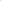  na podstawie art. 15 RODO prawo dostępu do danych osobowych Pani/Pana dotyczących;  na podstawie art. 16 RODO prawo do sprostowania Pani/Pana danych osobowych (skorzystanie z prawa do sprostowania nie może skutkować zmianą wyniku postępowania o udzielenie zamówienia publicznego ani zmianą postanowień umowy w zakresie niezgodnym z ustawą PZP oraz nie może naruszać integralności protokołu oraz jego załączników);  na podstawie art. 18 RODO prawo żądania od administratora ograniczenia przetwarzania danych osobowych z zastrzeżeniem przypadków, o których mowa w art. 18 ust. 2 RODO (prawo do ograniczenia przetwarzania nie ma zastosowania w odniesieniu do przechowywania, w celu zapewnienia korzystania ze środków ochrony prawnej lub w celu ochrony praw innej osoby fizycznej lub prawnej, lub z uwagi na ważne względy interesu publicznego Unii Europejskiej lub państwa członkowskiego);  prawo do wniesienia skargi do Prezesa Urzędu Ochrony Danych Osobowych, gdy uzna Pani/Pan, że przetwarzanie danych osobowych Pani/Pana dotyczących narusza przepisy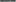 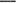 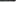 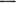 RODO;nie przysługuje Pani/Panu:- w związku z art. 17 ust. 3 lit. b, d lub e RODO prawo do usunięcia danych osobowych; - prawo do przenoszenia danych osobowych, o którym mowa w art. 20 RODO;  na podstawie art. 21 RODO prawo sprzeciwu, wobec przetwarzania danych osobowych, gdyż podstawą prawną przetwarzania Pani/Pana danych osobowych jest art. 6 ust. 1 lit. b i c RODO.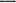 Rozdział 29.	Wykaz załączników do SIWZZałącznik nr 1 - Formularz oferty 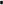 Załącznik nr 2 -  Oświadczenie o braku podstaw do wykluczenia z postępowaniaZałącznik nr 3 -  Oświadczenie o przynależności do grupy kapitałowejZałącznik nr 4 - Druk wykazu dostaw, które Wykonawca powierzy podwykonawcom, Załącznik nr 5  - Projekt umowyZałącznik nr 6 -  Opis urządzeńZałącznik nr 7 -  Załącznik graficzny                                                                                                                         Zatwierdził                                                  Załącznik nr 1 do SIWZ(pieczęć adresowa Wykonawcy)FORMULARZ OFERTYNazwisko i imię ......................................................................................................................Nazwa Wykonawcy ...............................................................................................................Adres Wykonawcy...................................................................................................................Nr telefonu ........................................ Nr faxu.................................................e-mail...................................................................W odpowiedzi na ogłoszenie w postępowaniu o udzielenie zamówienia publicznego w trybie przetargu nieograniczonego pn: Dostawa i montaż (jeśli dotyczy) wyposażenie, placu zabaw oraz pomocy do prowadzenia zajęć opiekuńczo-wychowawczych i edukacyjnych dla Gminnego Klubu Dziecięcego w Ostrowitem  w ramach projektów pn. „Wsparcie na rzecz osób wykluczonych z rynku pracy w formie utworzenia Gminnego Klubu Dziecięcego w Ostrowitem” oraz  „Utworzenie Gminnego Klubu Dziecięcego w Ostrowitem”, z podziałem na części.1) Oferujemy wykonanie zamówienia dla podanych niżej części, na następujących warunkachI. W odniesieniu do Części I zamówienia:a) cena:......................................................... 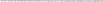 (słownie: ............................................................................................................ zł)Uwaga: Cenę należy wyliczyć zgodnie ze wskazówkami Zamawiającego wskazanymi w pkt 18.3 SIWZ.b) Termin realizacji dostawy.Oświadczamy, że zobowiązujemy się wykonać dostawę przedmiotu zamówienia w terminie: do dnia 16.10.2019 r. do dnia 23.10.2019 r. do dnia 30.10.2019 r. (zaznaczyć właściwe).Uwaga: brak zaznaczenia lub zaznaczenie dwóch lub więcej miejsc skutkować będzie odrzuceniem ofertyII. W odniesieniu do Części II zamówienia:a) cena:......................................................... (słownie: ............................................................................................................ zł)Uwaga: Cenę należy wyliczyć zgodnie ze wskazówkami Zamawiającego wskazanymi w pkt 18.3 SIWZ.b) Termin realizacji dostawy.Oświadczamy, że zobowiązujemy się wykonać dostawę przedmiotu zamówienia w terminie: do dnia 16.10.2019 r. do dnia 23.10.2019 r. do dnia 30.10.2019 r. (zaznaczyć właściwe).Uwaga: brak zaznaczenia lub zaznaczenie dwóch lub więcej miejsc skutkować będzie odrzuceniem ofertyIII. W odniesieniu do Części III zamówienia:a) cena:......................................................... (słownie: ............................................................................................................ zł)Uwaga: Cene należy wyliczyć zgodnie ze wskazówkami Zamawiającego wskazanymi w pkt 18.3 SIWZ.b) Termin realizacji dostawy.Oświadczamy, że zobowiązujemy się wykonać dostawę przedmiotu zamówienia w terminie: do dnia 16.10.2019 r. do dnia 23.10.2019 r. do dnia 30.10.2019 r. (zaznaczyć właściwe).Uwaga: brak zaznaczenia lub zaznaczenie dwóch lub więcej miejsc skutkować będzie odrzuceniem ofertyOświadczamy, że zapoznaliśmy się ze Specyfikacją Istotnych Warunków Zamówienia i nie wnosimy do niej zastrzeżeń oraz zdobyliśmy wszystkie informacje niezbędne do przygotowania oferty.Oświadczamy, że przedmiot zamówienia oferowany przez nas spełnia wszystkie wymogi określone przez Zamawiającego w dokumentacji przetargowej.Oświadczamy, że uważamy się za związanych niniejszą ofertą przez czas wykazany w SIWZ.Niniejszym akceptujemy postanowienia zawarte we wzorze umowy stanowiącym załącznik nr 5 do SIWZ i w przypadku wyboru naszej oferty zobowiązujemy się do zawarcia umowy na ich warunkach, w miejscu i terminie określonym przez Zamawiającego.Oświadczamy, że dokumenty załączone do oferty opisują stan prawny i faktyczny, aktualny na dzień składania oferty.Osoba odpowiedzialna za realizację przedmiotu umowy i kontaktów z Zamawiającym:Pan/Pani ............................. Tel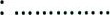 Wykonawca informuje, że: wybór oferty prowadzi do powstania u Zamawiającego obowiązku podatkowego zgodnie z przepisami o podatku od towarów i usług, o którym mowa w art. 91 ust. 3a Ustawy PZP( * należy skreślić niewłaściwe)W przypadku odpowiedzi twierdzącej należy wypełnić poniższą tabelę, zgodnie z zapisami Rozdziału 18 pkt 18.3 SIWZ.Dla części l, jeśli Wykonawca składa na nią ofertęDla części Il, jeśli Wykonawca składa na nią ofertęDla części III, jeśli Wykonawca składa na nią ofertęZastrzegamy jednocześnie, że informacje zawarte w Wykazie informacji stanowiących tajemnicę przedsiębiorstwa ............................................ nie powinny być udostępnione innym Wykonawcom biorącym udział w postępowaniu. Załączamy również pismo wykazujące i uzasadniające, iż zastrzeżone przez nas informacje stanowią tajemnice przedsiębiorstwa.Oświadczam, że wypełniłem obowiązki informacyjne przewidziane w art. 13 lub art. 14 RODO*** wobec osób fizycznych, od których dane osobowe bezpośrednio lub pośrednio pozyskałem w celu ubiegania się o udzielenie zamówienia publicznego w niniejszym postępowaniu.*** Rozporządzenie o Ochronie Danych Osobowych - rozporządzenie Parlamentu Europejskiego i Rady (UE) 2016/679 z dnia 27 kwietnia 2016 r. w sprawie ochrony osób fizycznych w związku z przetwarzaniem danych osobowych i w sprawie swobodnego przepływu takich danych oraz uchylenia dyrektywy 95/46/WE (ogólne rozporządzenie o ochronie danych) (Dz. Urz. UE L 119 z 04.05.2016, strl).Podwykonawcom zamierzamy powierzyć wykonanie następujących części zamówienia: (jeżeli dotyczy)wartość lub % części zamówienia:...................................... wartość lub % część zamówienia:........................................wartość lub % część zamówienia.........................................zgodnie z Załącznikiem Nr 4 do SIWZ.Oferta została złożona na ..... stronach, kolejno ponumerowanych od nr ..... do nr ....... (wraz z załącznikami).Oświadczamy, iż Wykonawca jest mikro, małym lub średnim przedsiębiorcą (właściwe podkreślić) UWAGA:Zgodnie z definicją zawartą w zaleceniu Komisji z dnia 6 maja 2003 r. w sprawie definicji mikroprzedsiębiorstw oraz małych i średnich przedsiębiorstw (notyfikowane jako dokument nr C(2003) 1422) (Dz.U. L 124 z 20.5.2003, s. 36-41):Mikroprzedsiębiorstwo: mniej niż 10 pracowników, obrót roczny (kwota przyjętych pieniędzy w danym okresie) lub bilans (zestawienie aktywów i pasywów firmy) poniżej 2 mln EUR.Małe przedsiębiorstwo: mniej niż 50 pracowników, obrót roczny lub bilans poniżej 10 mln EUR. Średnie przedsiębiorstwo: mniej niż 250 pracowników, obrót roczny poniżej 50 mln EUR lub bilans poniżej 43 mln EUR.Niniejsza oferta przetargowa zawiera następujące dokumenty i załączniki:1. ................................................................................................2. ................................................................................................3. ................................................................................................4. ................................................................................................5. ................................................................................................Miejsce, data	Podpis Wykonawcy, pieczątkaZałącznik nr 2 do SWIZ *wypełnić, jeżeli dotyczy wykonawcy.OŚWIADCZENIA O BRAKU PODSTAW DO WYKLUCZENIA W POSTĘPOWANIUNa dostawę i montaż (jeśli dotyczy) wyposażenie, placu zabawa oraz pomocy do prowadzenia zająć opiekuńczo-wychowawczych i edukacyjnych dla Gminnego Klubu Dziecięcego w Ostrowitem w ramach projektów pn. „Wsparcie na rzecz osób wykluczonych z rynku pracy w formie utworzenia Gminnego Klubu Dziecięcego w Ostrowitem” oraz  „Utworzenie Gminnego Klubu Dziecięcego w Ostrowitem”, z podziałem na części.Nazwa Wykonawcy:Adres Wykonawcy:OŚWIADCZENIE O BRAKU PODSTAW DO WYKLUCZENIA DOTYCZĄCE WYKONAWCYOświadczam, że nie podlegam wykluczeniu z postępowania na podstawie art. 24 ust 1 pkt 12-22 i ust. 5 pkt 1 ustawy PzpOświadczam, że zachodzą w stosunku do mnie podstawy wykluczenia z postępowania na podstawie art. ............... ustawy Pzp (podać mającą zastosowanie podstawę wykluczenia spośród wymienionych w art. 24 ust. 1 i ust 5 pkt 1).Jednocześnie oświadczam, że w związku z ww. okolicznością, na podstawie art. 24 ust. 8 ustawy Pzp podjąłem następujące środki naprawcze*.OŚWIADCZENIE O BRAKU PODSTAW DO WYKLUCZENIA DOTYCZĄCE PODMIOTU, NA KTÓREGO ZASOBY POWOŁUJE SIĘ WYKONAWCA*Oświadczam, że następujący/e podmiot/y, na którego/ych zasoby powołuję się w niniejszym postępowaniu, tj.: . (podać pełną nazwę/firmę, adres, a także w zależności od podmiotu: NIP/PESEL, KRS/CeiDG) nie podlega/ją wykluczeniu z postępowania o udzielenie zamówienia na podstawie art. 24 ust 1 pkt 12-22 i ust. 5 pkt 1 ustawy PzpOŚWIADCZENIE O BRAKU PODSTAW DO WYKLUCZENIA DOTYCZĄCE PODWYKONAWCY, NIEBĘDĄCEGO PODMIOTEM NA KTÓREGO ZASOBY POWOŁUJE SIĘ WYKONAWCA *Oświadczam, że następujący/e podmiot/y, będące podwykonawcą/podwykonawcami realizacji zamówienia objętego niniejszym postępowaniem tj.:(podać pełną nazwę/firmę, adres, a także w zależności od podmiotu: NIP/PESEL, KRS/CeiDG) nie podlega/jq wykluczeniu z postępowania o udzielenie zamówienia. Na podstawie art. 24 ust 1 pkt 12-22 i ust. 5 pkt l ustawy PZP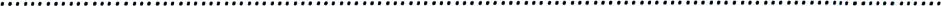 Data: .............................................................Podpisy osób uprawnionych do reprezentowania Wykonawcy *wypełnić, jeżeli dotyczy wykonawcyZałącznik nr 3 do SIWZOŚWIADCZENIE o przynależności lub braku przynależności do tej samej grupy kapitałowej, o której mowa w art. 24 ust. 1 pkt 23 Pzp,Dostawa i montaż (jeśli dotyczy) wyposażenia, placu zabawa oraz pomocy do prowadzenia zajęć opiekuńczo-wychowawczych i edukacyjnych dla Gminnego Klubu Dziecięcego w Ostrowitem w ramach projektów pn. „Wsparcie na rzecz osób wykluczonych z rynku pracy w formie utworzenia Gminnego Klubu Dziecięcego w Ostrowitem” oraz  „Utworzenie Gminnego Klubu Dziecięcego w Ostrowitem”, z podziałem na części.ZAMAWIAJĄCY: Gmina Ostrowiteul. Lipowa 2, 62-402 Ostrowitetel. / fax 63 2765160W Y K O N A W C A :/nazwa wykonawcy/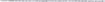 /adres//telefon; fax //osoba upoważniona do kontaktów/Oświadczamy, że Wykonawca:1) nie należy do grupy kapitałowej*,w rozumieniu ustawy z dnia 16 lutego 2007 r. o ochronie konkurencji i konsumentów (Dz. U. Nr 50 poz. 331 z późn. zmianami), z żadnym z wykonawców, który złożył ofertę w przedmiotowym postępowaniu. 2) należy do grupy kapitałowej* w rozumieniu ustawy z dnia 16 lutego 2007 r. o ochronie konkurencji i konsumentów (Dz. U. Nr 50 poz. 331 z późn. zmianami), z następującymi wykonawcami, którzy złożyli ofertę w przedmiotowym postępowaniu:- .............................................................................................................................................- ..............................................................................................................................................* niepotrzebne skreślić.............................................				....................................................				(Załącznik Nr 4 do SIWZSkładając ofertę w przetargu nieograniczonym na Dostawa i montaż (jeśli dotyczy) wyposażenie, placu zabaw oraz pomocy do prowadzenia zajęć opiekuńczo-wychowawczych i edukacyjnych do Gminnego Klubu Dziecięcego w Ostrowitem w ramach projektów pn. „Wsparcie na rzecz osób wykluczonych z rynku pracy w formie utworzenia Gminnego Klubu Dziecięcego w Ostrowitem” oraz  „Utworzenie Gminnego Klubu Dziecięcego w Ostrowitem”, z podziałem na części.oświadczam, że zamierzam powierzyć podwykonawcom wykonanie następujących części zamówienia:INFORMACJA nt. powierzenia dostaw podwykonawcom................................	................................................................./miejscowość, data/	/podpis i pieczęć osoby lub osób uprawnionych do reprezentowania wykonawcy/UWAGA: W przypadku braku w ofercie niniejszego załącznika Zamawiający uznał IZ Wykonawca będzie realizował zamówienie bez udziału podwykonawców.Załącznik nr 5 do SIWZProjekt umowy	UMOWA Nr OO.GK.271.13.2019.PN/2019Zawarta w ...................................................................................... w dniu .......................... roku pomiędzy:Gminą Ostrowite, ul. Lipowa 2, 62-402 Ostrowite,  NIP 667-169-98-52 Regon 311019390 reprezentowaną przez: Mateusza Wojciechowskiego - Wójta Gminy Ostrowite, zwaną dalej „Zamawiającym”, przy kontrasygnacie Elżbiety Paulińskiej - Skarbnika Gminy Ostrowite a...................................................................................NIP  ........................................... REGON ......................................zwanym dalej "Wykonawcą” reprezentowanym przez: .............................................................................Strony zawierają umowę na podstawie postępowania o udzielenie zamówienia publicznego prowadzonego w trybie przetargu nieograniczonego, zgodnie z art. 39 ustawy z dnia 29 stycznia 2004 r. Prawo zamówień publicznych (pzp), zwanej w skrócie PZP (t.j. Dz. U. z 2018 r., poz. 1986 z późn. zm).§1Przedmiotem zamówienia jest dostawa i montaż (jeśli dotyczy) wyposażenie, placu zabaw oraz pomocy do prowadzenia zajęć opiekuńczo-wychowawczych i edukacyjnych dla Gminnego Klubu Dziecięcego w Ostrowitem w ramach projektów pn. „Wsparcie na rzecz osób wykluczonych z rynku pracy w formie utworzenia Gminnego Klubu Dziecięcego w Ostrowitem” oraz  „Utworzenie Gminnego Klubu Dziecięcego w Ostrowitem”, z podziałem na części.Projekt jest współfinansowany ze środków Europejskiego Funduszu Społecznego w ramach Wielkopolskiego Regionalnego Programu Operacyjnego na lata 2014 - 2020, Oś Priorytetowa 6 Rynek Pracy, Działanie 6.4. Wsparcie aktywności zawodowej osób wyłączonych z rynku pracy z powodu opieki nad małymi dziećmi, Poddziałanie 6.4.1. Wsparcie aktywności zawodowej osób wyłączonych z rynku pracy z powodu opieki nad małymi dziećmi oraz z Resortowego programu rozwoju instytucji opieki nad dziećmi w wieku do la 3 "MALUCH+" 2019 (moduł 1) zgodnie z ustawa Prawo zamówień publicznych lub Zarządzeniem Wójta w sprawie udzielania zamówień o wartości szacunkowej poniżej 30000 euro netto oraz wytycznymi programowymi.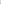 Wykonawca oświadcza, iż zobowiązuje się na warunkach określonych w niniejszej umowie, złożonej ofercie oraz SIWZ do realizacji następujących części przedmiotu zamówienia:1) CZĘŚĆ 1 ZAMÓWIENIA - dostawa i montaż  (jeśli dotyczy) wyposażenia pomieszczeń Gminnego Klubu Dziecięcego do Gminnego Klubu Dziecięcego w Ostrowitem, ul. Szkolna 4; 62-402 Ostrowitem, zgodnie z opisem zawartym w załączniku nr 1 do Formularza ofertowego.Zamawiający dopuszcza realizowanie dostaw sukcesywnie. Wykonawca zobowiązany jest zrealizować dostawy w terminie uzgodnionym z Zamawiającym z minimum 3-dniowym pisemnym wyprzedzeniem. Odpowiedzialność za uszkodzenie przedmiotu zamówienia w czasie transportu oraz wnoszenia ponosi Wykonawca. Szczegółowy opis przedmiotu zamówienia zawarty został w załączniku nr 1 do Formularza oferty.2) CZĘŚĆ 2 ZAMÓWIENIA — Wyposażenie i montaż placu zabaw przy Gminnym Klubie Dziecięcym w Ostrowitem, ul. Szkolna 4; 62-402Ostrowite, zgodnie opisem zawartym w załączniku nr 2 do Formularza ofertowego Zamawiający dopuszcza realizowanie dostaw sukcesywnie. Wykonawca zobowiązany jest zrealizować dostawy w terminie uzgodnionym z Zamawiającym z minimum 3-dniowym pisemnym wyprzedzeniem. Odpowiedzialność za uszkodzenie przedmiotu zamówienia w czasie transportu oraz wnoszenia ponosi Wykonawca. Szczegółowy opis przedmiotu zamówienia zawarty został w załączniku nr 2 do Formularza oferty tj. Opis urządzeń oraz mapka 3) CZĘŚĆ 3 ZAMÓWIENIA — dostawa i montaż (jeśli dotyczy) pomocy do prowadzenia zajęć opiekuńczo wychowawczych i edukacyjnych do Gminnego Klubu Dziecięcego w Ostrowitem, ul. Szkolna 4, 62-402 Ostrowite, zgodnie opisem zawartym w załączniku nr 3 do Formularza ofertowego.Zamawiający dopuszcza realizowanie dostaw sukcesywnie. Wykonawca zobowiązany jest zrealizować dostawy w terminie uzgodnionym z Zamawiającym z minimum 3-dniowym pisemnym wyprzedzeniem. Odpowiedzialność za uszkodzenie przedmiotu zamówienia w czasie transportu oraz wnoszenia ponosi Wykonawca. Szczegółowy opis przedmiotu zamówienia zawarty został w załączniku nr 3 do Formularza oferty.Oferta Wykonawcy oraz SIWZ stanowiącą integralną część niniejszej umowy.Wykonawca zobowiązany jest dokonać instalacji przedmiotu umowy (w zakresie w którym jest to niezbędne, w tym do zainstalowania oprogramowania) w miejscu wskazanym przez Zamawiającego.§ 2.Wykonawca oświadcza, że zapoznał się ze opisem przedmiotu zamówienia zamieszczonym w SIWZ i nie zgłasza zastrzeżeń, co do jego kompletności, zupełności, poprawności sporządzenia oraz oświadcza, że jest on wystarczający do wykonania przedmiotu zamówienia z dochowaniem najwyższej staranności.Wykonawca oświadcza, że posiada możliwości techniczne oraz wszelkie niezbędne uprawnienia i wiedzę wymaganą do właściwego wykonania przedmiotu umowy.Wykonawca oświadcza, że dysponuje odpowiednimi kwalifikacjami, personelem oraz środkami finansowymi i do wykonania niniejszej umowy.Wykonawca zobowiązany jest współdziałać z Zamawiającym i uwzględniać jego uwagi i spostrzeżenia.Wykonawca wyraża zgodę na przekazanie jego danych Instytucjom uprawnionym do kontroli prawidłowości realizacji Projektu.§ 3.Wykonawca zobowiązuje się zrealizować przedmiot umowy, o którym mowa w S 1, w terminie:w odniesieniu do Części I zamówienia - od dnia podpisania umowy do dnia ..............roku;w odniesieniu do Części II zamówienia - od dnia podpisania umowy do dnia ...............roku.w odniesieniu do Części III zamówienia - od dnia podpisania umowy do dnia .................. roku.Za fakt potwierdzający dotrzymanie terminów, o których mowa w ust. 1, uważane będzie spisanie Protokołu zdawczo — odbiorczego, odrębnie dla każdej Części przedmiotu umowy, potwierdzającego jego wykonanie.§ 4.1. Z tytułu realizacji niniejszej umowy Wykonawcy będzie przysługiwało wynagrodzenie ryczałtowea) za wykonanie Części I zamówienia: ............................ zł słownie: .............................................................................. zł; b) za wykonanie Części II zamówienia:.................................złsłownie: ............................................................................ zł. c) za wykonanie Części III zamówienia:.............................. zł	słownie:................................................................................... zł.2. Szczegółowe zestawienie poszczególnych cen jednostkowych zawiera:załącznik nr 1 do Formularza oferty w odniesieniu do części I zamówienia,załącznik nr 2 do Formularza oferty w odniesieniu do części II zamówienia,załącznik nr 3 do Formularza oferty w odniesieniu do części III zamówienia.Kwoty wskazane w ust. 1 w odniesieniu do poszczególnych części obejmują wynagrodzenie za wszystkie czynności niezbędne do prawidłowego wykonania umowy w ramach danej części. Wykonawca mając możliwość uprzedniego ustalenia wszystkich warunków związanych z realizacją umowy, nie może żądać podwyższenia wynagrodzenia, nawet, jeżeli z przyczyn od siebie niezależnych, nie mógł przewidzieć wszystkich czynności niezbędnych do prawidłowego wykonania niniejszej umowy, w tym w szczególności przedłużenia przez Zamawiającego okresu realizacji Projektu.Rozliczenie za wykonanie przedmiotu umowy nastąpi na podstawie faktury wystawionej przez Wykonawcę odrębnie dla danej części. Podstawę do wystawienia przez Wykonawcę faktury odrębnie dla danej części stanowi podpisany przez przedstawicieli stron umowy protokół zdawczo-odbiorczy, o którym mowa w § 5 ust. 1 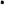 Wykonawca wskazuje VAT odwrócony w załącznikach do formularza ofertowego w przypadku wystąpienia towarów wymienionych w załączniku Nr 11 do ustawy o podatku od towarów i usług.§ 5.1. Podstawą wystawienia faktur / rachunków są protokoły zdawczo-odbiorcze sporządzone odrębnie dla poszczególnych części zamówienia, podpisane przez obie strony. 2. Zamawiający zobowiązuje się dokonać zapłaty należności za wykonanie przedmiotu umowy, w terminie do 30 dni od daty przekazania prawidłowo wystawionej faktury.Płatność zostanie dokonana przelewem bankowym na podstawie oryginału faktury na rachunek bankowy Wykonawcy  …………………………………………...Przez datę zapłaty rozumie się datę obciążenia rachunku bankowego Zamawiającego..§ 6.Wykonawca udziela gwarancji jakości umowy, na okres nie krótszy niż 24 miesiące, z zastrzeżeniem wyjątków szczegółowo wskazanych w załącznikach nr l/nr 2/nr 3 do Formularza oferty, w których dla poszczególnych elementów przedmiotu umowy wskazany został dłuższy okres gwarancji. W odniesieniu do produktów objętych przedmiotem umowy, dla których okres gwarancji producenta jest dłuższy od wskazanego w zdaniu poprzednim, obowiązuje dłuższy termin. Za datę początkową obowiązywania udzielonej gwarancji, uznaje się dzień podpisania Protokołu zdawczo — odbiorczego, o którym mowa w § 5 ust. l.Szczegółowe warunki realizacji gwarancji, określają karty i dokumenty gwarancyjne, przekazane Zamawiającemu przez Wykonawcę w dniu podpisania protokołu zdawczo-odbiorczego.Gwarancja obejmuje obowiązek nieodpłatnego usunięcia wszelkich wad ujawnionych w okresie gwarancji w terminie 7 dni od zgłoszenia. Wady uznaje się za usunięte z chwilą pisemnego potwierdzenia ich usunięcia w Protokole usunięcia wad podpisanym przez przedstawiciela Zamawiającego. Zamawiający może usunąć, w zastępstwie Wykonawcy i na jego koszt i ryzyko, wady nieusunięte w wyznaczonym terminie.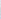 Wykonawca jest odpowiedzialny względem Zamawiającego, jeżeli przedmiot umowy ma wadę zmniejszającą jego wartość lub użyteczność ze względu na cel w Umowie oznaczony albo wynikający z okoliczności lub z przeznaczenia przedmiotu zamówienia, jeżeli przedmiot umowy nie ma właściwości, o których istnieniu zapewnił Zamawiającego, albo jeżeli przedmiot umowy został odebrany przez Zamawiającego w stanie niezupełnym.Wykonawca gwarantuje kompletne, jakościowe dobre wykonanie przedmiotu umowy.Zamawiający może wykonywać uprawnienia z tytułu rękojmi za wady fizyczne rzeczy, niezależnie od uprawnień wynikających z gwarancji.§ 7.1. Wykonawca zapłaci Zamawiającemu karę umowną:za odstąpienie od umowy przez Zamawiającego z powodu okoliczności, za które odpowiada Wykonawca — w wysokości 30 % wynagrodzenia netto wskazanego w § 4 ust. 1, w odniesieniu do tej części zamówienia, której dotyczy odstąpienie.za każdy stwierdzony przypadek niewykonania lub nienależytego wykonania przedmiotu zamówienia przez Wykonawcę — w wysokości 5 % wynagrodzenia netto wskazanego w S 4 ust. 1, w odniesieniu do tej części zamówienia, której dotyczy niewykonanie lub nienależyte wykonanie.za opóźnienia w usunięciu nieprawidłowości w realizacji umowy, stwierdzonych przy odbiorze przedmiotu zamówienia - w wysokości 5 % wynagrodzenia umownego netto wskazanego w § 4 ust. 1 za każdy dzień opóźnienia, w odniesieniu do tej części zamówienia, której dotyczy opóźnienie, do wysokości 30 % wynagrodzenia netto wskazanego w § 4 ust. 1 dla tej części zamówienia.za opóźnienia w dostarczeniu przedmiotu umowy w terminie, o którym mowa w § 3 w wysokości 0,5 % wynagrodzenia, umownego netto wskazanego w § 4 ust. 1 za każdy dzień opóźnienia, w odniesieniu do tej części zamówienia, której dotyczy opóźnienie, do wysokości 30 % wynagrodzenia netto wskazanego w § 4 ust. 1 dla tej części zamówienia.za opóźnienia w usunięciu wad przedmiotu umowy w okresie gwarancji i rękojmi w wysokości 0,5 % wynagrodzenia, umownego netto wskazanego w § 4 ust. 1 za każdy dzień opóźnienia, w odniesieniu do tej części zamówienia, której dotyczy opóźnienie, do wysokości 30 % wynagrodzenia netto wskazanego w 4 ust. 1 dla tej części zamówienia.Należności z tytułu kar umownych płatne będą w terminie 7 dni od wezwania do ich uiszczenia. WykonawcyZamawiający uprawniony jest do dokonania potrącenia wierzytelności przysługującej Zamawiającemu z tytułu kar umownych z wynagrodzeniem należnego Wykonawcy na podstawie niniejszej umowy.Zamawiający  może  dochodzić odszkodowania uzupełniającego na zasadach ogólnych określonych w Kodeksie cywilnym, gdy wartość kar umownych jest niższa niż wartość powstałej szkody.Należności z tytułu kar umownych płatne będą w terminie 7 dni od wezwania do ich uiszczenia. Wykonawca§ 8.1. Stronom przysługuje prawo odstąpienia od umowy w sytuacjach określonych w treści niniejszej umowy. Poza przypadkami wymienionymi w paragrafach poprzedzających: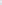 a) Zamawiającemu przysługuje prawo odstąpienia od umowy jeżeli:- Wykonawca realizuje przedmiot umowy  wadliwie, nieterminowo, niezgodnie z warunkami umowy, oraz nie stosuje się do wskazań Zamawiającego,Odstąpienie od umowy winno nastąpić w formie pisemnej pod rygorem nieważności takiego oświadczenia i powinno zawierać uzasadnienie. Odstąpienie od umowy może nastąpić w terminie 30 dni od dnia zajścia zdarzenia uzasadniającego odstąpienie.W razie zaistnienia istotnej zmiany okoliczności powodującej, że wykonanie umowy nie leży w interesie publicznym, czego nie można było wcześniej przewidzieć w chwili zawarcia umowy, lub dalsze wykonywanie umowy może zagrozić istotnemu interesowi bezpieczeństwa państwa lub bezpieczeństwu publicznemu, zamawiający może odstąpić od umowy w terminie 30 dni od dnia powzięcia wiadomości o tych okolicznościach.W przypadku, o którym mowa w ust. 3, Wykonawca może żądać jedynie wynagrodzenia należnego z tytułu wykonania części umowy.§ 9.Zmiana umowy jest dopuszczalna, o ile nie jest zmianą Umowy w stosunku do treści oferty złożonej przez Wykonawcę, chyba że zachodzi jedna z przesłanek wskazanych w art. 144 ustawy Prawo zamówień publicznych. 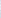 Wszelkie zmiany, jakie strony chciałyby wprowadzić do ustaleń wynikających z niniejszej umowy, wymagają formy pisemnej pod rygorem nieważności takich zmian.3. Oprócz przypadków, o których mowa w art.144 ust.1 pkt 2-6 Pzp Zamawiający przewiduje możliwość zmiany  postanowień umowy w stosunku do treści oferty, na podstawie której  dokonano  wyboru  Wykonawcy na podstawie art.144 ust 1 pkt 1 Pzp , w następujących przypadkach:  Zmiana terminu wykonania przedmiotu Umowy o czas opóźnienia realizacji przedmiotu umowy, jeśli takie opóźnienie wystąpi i będzie miało wpływ na wykonanie przedmiotu umowy w sytuacji:wystąpienia zdarzenia nieprzewidywalnego, losowego, pozostającego poza kontrolą Stron, które nastąpiło po podpisaniu Umowy, a powodującego niemożliwość wywiązania się z Umowy w jej obecnym brzmieniu, w szczególności z uwagi na wystąpienie siły wyższej, rozumianej jako powódź, pożar i inne klęski żywiołowe,zmiany istotnych przepisów prawa Unii Europejskiej lub prawa krajowego powodujących konieczność dostosowania Przedmiotu Umowy do zmiany przepisów, które nastąpiły w trakcie realizacji Umowy,zaistnienia nieprzewidzianych warunków geologicznych, hydrogeologicznych, wykopalisk, wyjątkowo niekorzystnych warunków klimatycznych, a także innych przeszkód lub skażeń uniemożliwiających kontynuowanie prac§ 10.Bez pisemnej zgody  Wykonawca nie może dokonać cesji praw i obowiązków wynikających z niniejszej umowy bez pisemnej zgody Zamawiającego§ 11.W sprawach nieuregulowanych niniejszą umową mają zastosowanie przepisy PZP i Kodeksu cywilnego.§ 12.Ewentualne spory powstałe na tle wykonania przedmiotu umowy strony poddają rozstrzygnięciu sądom powszechnym właściwym dla siedziby Zamawiającego.§ 13.Umowę sporządzono w dwóch jednobrzmiących egzemplarzach — po jednym dla Zamawiającego i dla Wykonawcy.Zamawiający:	Wykonawca: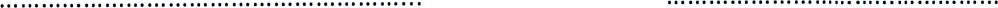 Podpis i pieczęć osoby/osób⁕⁕⁕Uwaga: Zapisy umowy będą odpowiednio modyfikowane w przypadku, gdy umowa zostanie zawarta odrębnie w odniesieniu do Części I zamówienia i/lub Części II zamówienia i/lub Części III zamówienia poprzez wykreślenie zapisów, które nie dotyczą danej Części.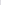 Lp.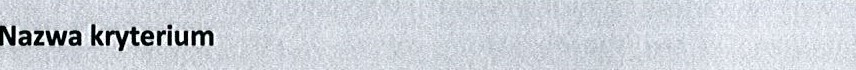 Waga kryterium %)1Cena (C)602Termin realizacji (T)40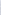 TAK*NIE*Numer pozycji Lp.)	z załącznika nr 1Nazwa (rodzaje) towaru, których dostawa będzie prowadzić do powstania u Zamawiającego obowiązku podatkowego zgodnie z przepisami o podatku od towarów i usługWartość nettoUwaga podana wartość netto musi być zgodna z wartością netto wskazaną w kol. 7 załącznika nr 1 do formularza ofertowegoPodatek VAT wyliczony od wartości netto (kol 3), który Zamawiający zobowiązany jest odprowadzić do Urzędu Skarbowego oraz doliczyć do ceny oferty zgodnie z art. 91 ust 3a ustawy Pzp1234Numer pozycji Lp.)	z załącznika nr 2Nazwa (rodzaje) towaru, których dostawa będzie prowadzić do powstania u Zamawiającego obowiązku podatkowego zgodnie z przepisami o podatku od towarów i usługWartość nettoUwaga podana wartość netto musi być zgodna z wartością netto wskazaną w kol. 7 załącznika nr 2 do formularza ofertowegoPodatek VAT wyliczony od wartości netto (kol 3), który Zamawiający zobowiązany jest odprowadzić do Urzędu Skarbowego oraz doliczyć do ceny oferty zgodnie z art. 91 ust 3a ustawy Pzp1234Numer pozycjiLp.)	z załącznika nr 3Nazwa (rodzaje) towaru, których dostawa będzie prowadzić do powstania u Zamawiającego obowiązku podatkowego zgodnie z przepisami o podatku od towarów i usługWartość nettoUwaga podana wartość netto musi być zgodna z wartością netto wskazaną w kol. 7 załącznika nr 3 do formularza ofertowegoPodatek VAT wyliczony od wartości netto (kol 3), który Zamawiający zobowiązany jest odprowadzić do Urzędu Skarbowego oraz doliczyć do ceny oferty zgodnie z art. 91 ust 3a ustawy Pzp1234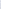 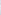 (miejscowość i data) 	(podpis osób(-y) uprawnionej do składania oświadczenia woli w imieniu wykonawcy, w przypadku braku imiennej pieczątki podpis powinien być czytelny)( pieczęć Wykonawcy)PODWYKONAWCYWartość lub % część zamówienia, których wykonanie zamierzam powierzyć podwykonawcomFirma Podwykonawcy(należy podać pełną nazwę/firmę, adres, a także w zależności od podmiotu: NIP/PESEL, KRS/CEiDG)